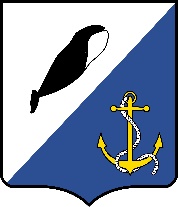 Российская ФедерацияЧукотский автономный округСОВЕТ ДЕПУТАТОВ ПРОВИДЕНСКОГОГОРОДСКОГО ОКРУГА РЕШЕНИЕ(20 сессия 7 созыва)от 14 апреля 2023 года                 		   № 169                                  	       пгт. ПровиденияВ целях приведения нормативных правовых актов Провиденского городского округа в соответствие с законодательством Российской Федерации и Чукотского автономного округа, Совет депутатов Провиденского городского округаРЕШИЛ:Признать утратившими силу решения Совета депутатов Провиденского городского округа:от 25 февраля 2022 г. № 68 «О внесении изменений в Положение «О денежном содержании, размере и условиях выплаты ежемесячных и иных дополнительных выплат муниципальным служащим органов местного самоуправления и муниципальных органов Провиденского городского округа», утвержденное Решением Совета депутатов Провиденского городского округа № 272 от 22.12.2020 г.»;от 24 июня 2022 г. № 102 «О внесении изменений в Положение «О денежном содержании, размере и условиях выплаты ежемесячных и иных дополнительных выплат муниципальным служащим органов местного самоуправления и муниципальных органов Провиденского городского округа», утвержденное решением Совета депутатов Провиденского городского округа от 22 декабря 2020 г. № 272»»;от 28 сентября 2022 г. № 123 «О внесении изменений в Положение «О денежном содержании, размере и условиях выплаты ежемесячных и иных дополнительных выплат муниципальным служащим органов местного самоуправления и муниципальных органов Провиденского городского округа», утвержденное решением Совета депутатов Провиденского городского округа от 22 декабря 2020 г. № 272»».2.	Настоящее решение обнародовать на официальном сайте Провиденского городского округа.3.	Настоящее решение вступает в силу со дня обнародования.Председатель Совета депутатовПровиденского городского округа					  С.А. ШестопаловГлава Провиденскогогородского округа								    Е.В. ПодлесныйО признании утратившими силу некоторых решений Совета депутатов Провиденского городского округа 